Forum Jugend|Soziales|Prävention e.V.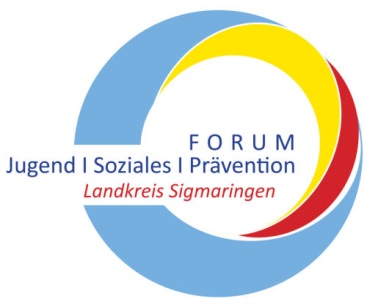 Servicestelle JugendkulturRoland SchönbucherLandratsamt SigmaringenLeopoldstraße 472488 SigmaringenVerwendungsnachweisZum Antrag zur Gewährung von Zuschüssen für die Jugendkulturarbeit im Rahmen des Projektes „Jugend|Kultur|Engagement“Antrags-Nr.       		gemäß Bescheid vom      AntragstellerOrganisation 	     Anschrift:			     Verantwortliche/r Leiter/in:      Telefon: 	     Mail:	     Bankverbindung: IBAN      Name der Bank:      VeranstaltungTitel Veranstaltung:	     Veranstaltungsort:	     Tatsächlicher Beginn am        um       Uhr	Tatsächliches Ende am 	       um       UhrTatsächliche Teilnehmerzahl:      Anlagen: Formular „Kosten- und Ausgabennachweis“ „Arbeitszeitennachweis“ (nur wenn für den Nachweis von Eigenbeteiligung notwendig) CD, Link o.ä. mit Fotos, Videos von der Veranstaltung Kurzer Presseartikel (max. 300 Worte) in Word oder vgl. Format für Homepage
Hinweis: Ohne Anlagen kann der Zuschuss nicht ausbezahlt werden!Ich versichere, dass die vorstehenden Angaben richtig sind und die aktuellen Richtlinien beachtet wurden.       den      			_____________________________	Ort		Datum				rechtsverbindliche Unterschrift